PARTIE 1 : FICHE DE RENSEIGNEMENTS D’UN ÉVÉNEMENTPartie 2 : Demandes d’aides logistiques à la Ville de Bruxelles pour l’organisation d’un événementFormulaire de demande d’autorisation pour l’organisation d’un événement 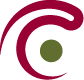 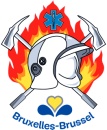 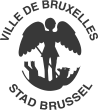 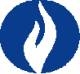 Contacts : Cellule Événements - Hôtel de Ville, Grand-Place – 1000 Bruxelles /  Tél +32 2 2795041 (Fax +32 2 2795049) / events@brucity.be Votre demande doit être introduite auprès de la « Cellule Événements » de la Ville de Bruxelles, en version informatique, par mail à l’adresse : events@brucity.be . Veuillez mentionner le nom de l’événement, le lieu et la date dans le sujet du mail.Délais à respecter : ce formulaire est à renvoyer au plus tard 6 semaines avant la mise en place de l’activité, à la « Cellule Événements » de la Ville de Bruxelles. Pour les grands événements le délai demandé est d’au moins 3 mois. Ce formulaire est divisé en deux parties : Partie 1 : la fiche de renseignement d’un événement reprend l’essentiel des informations nécessaires aux services communaux, aux services d’Incendie, aux services médicaux et aux services de Police. Partie 2 : le formulaire de demandes d’aides logistiques à la Ville de Bruxelles est à compléter si vous souhaitez solliciter un soutien logistique pour votre événement.Si la Ville de Bruxelles l’estime nécessaire, elle peut demander un avis et/ou une intervention des services publics de sécurité (Pompiers, Police,…). Les prestations effectuées pour des missions de prévention par ces services peuvent donner lieu au paiement d’une redevance à votre charge.Votre événement ne nécessite peut-être pas de compléter toutes les rubriques. Veuillez vous limiter à celles qui sont d’application.1. Données généralesNom de l’événementLieu (nom commun du site - Adresse et/ou itinéraire)      Précisez si plusieurs communes sont concernées :            Précisez si plusieurs communes sont concernées :            Précisez si plusieurs communes sont concernées :      Date(s) et heure(s)Date(s) :      H. début : H. fin : Montage (dates et heures)Date(s) :      H. début : H. fin : Démontage (dates et heures)Date(s) :      H. début :      H. fin :      Si le lieu est un espace public géré par une autre instance que la commune (privé, institution…), un accord préalable du gestionnaire est indispensable (à joindre). Toute installation sur l’espace public pour une durée de plus de 3 mois et/ou sur un site classé, plus de 7 jours (ou sur sol meuble), doit faire l’objet d’une demande de permis d’urbanisme, soumise par vous-même à l’Administration de l’Aménagement du Territoire et du Logement (A.A.T.L.-C.C.N.: Rue du Progrès, 80/1 - 1035 Bxl).Si le lieu est un espace public géré par une autre instance que la commune (privé, institution…), un accord préalable du gestionnaire est indispensable (à joindre). Toute installation sur l’espace public pour une durée de plus de 3 mois et/ou sur un site classé, plus de 7 jours (ou sur sol meuble), doit faire l’objet d’une demande de permis d’urbanisme, soumise par vous-même à l’Administration de l’Aménagement du Territoire et du Logement (A.A.T.L.-C.C.N.: Rue du Progrès, 80/1 - 1035 Bxl).Si le lieu est un espace public géré par une autre instance que la commune (privé, institution…), un accord préalable du gestionnaire est indispensable (à joindre). Toute installation sur l’espace public pour une durée de plus de 3 mois et/ou sur un site classé, plus de 7 jours (ou sur sol meuble), doit faire l’objet d’une demande de permis d’urbanisme, soumise par vous-même à l’Administration de l’Aménagement du Territoire et du Logement (A.A.T.L.-C.C.N.: Rue du Progrès, 80/1 - 1035 Bxl).Si le lieu est un espace public géré par une autre instance que la commune (privé, institution…), un accord préalable du gestionnaire est indispensable (à joindre). Toute installation sur l’espace public pour une durée de plus de 3 mois et/ou sur un site classé, plus de 7 jours (ou sur sol meuble), doit faire l’objet d’une demande de permis d’urbanisme, soumise par vous-même à l’Administration de l’Aménagement du Territoire et du Logement (A.A.T.L.-C.C.N.: Rue du Progrès, 80/1 - 1035 Bxl).Description générale de l’événement : Que souhaitez-vous réaliser ? / Concept, but…Description générale de l’événement : Que souhaitez-vous réaliser ? / Concept, but…Description générale de l’événement : Que souhaitez-vous réaliser ? / Concept, but…Description générale de l’événement : Que souhaitez-vous réaliser ? / Concept, but…Description générale de l’événement : Que souhaitez-vous réaliser ? / Concept, but…Accès à l’événementAccès à l’événement Accessible à tous  Gratuit  Sur invitation  Payant (montant de       € à       €) Accessible à tous  Gratuit  Sur invitation  Payant (montant de       € à       €) Accessible à tous  Gratuit  Sur invitation  Payant (montant de       € à       €)HistoriqueL’événement a-t-il déjà été organisé dans le passé ? Si oui  combien de fois :       L’événement a-t-il déjà été organisé dans le passé ? Si oui  combien de fois :       L’événement a-t-il déjà été organisé dans le passé ? Si oui  combien de fois :       public présent :      Date(s) et lieu(x) du dernier événement :       Date(s) et lieu(x) du dernier événement :       Date(s) et lieu(x) du dernier événement :       Date(s) et lieu(x) du dernier événement :       réf. SIAMU :      Publicité prévue pour l’événement Publicité prévue pour l’événement Publicité prévue pour l’événement  TV  Radio  Affichage  Internet  autre :       TV  Radio  Affichage  Internet  autre :      2. L’organisateurA. Coordonnées A. Coordonnées A. Coordonnées A. Coordonnées A. Coordonnées A. Coordonnées A. Coordonnées A. Coordonnées A. Coordonnées A. Coordonnées A. Coordonnées A. Coordonnées Association /Institution/etcNOM :       NOM :       NOM :       NOM :       NOM :       NOM :       NOM :       Statut :  asbl  sprl  sa  autre :      Statut :  asbl  sprl  sa  autre :      Statut :  asbl  sprl  sa  autre :      Statut :  asbl  sprl  sa  autre :      Association /Institution/etcAdresse : 17 Adresse : 17 Adresse : 17 Adresse : 17 Adresse : 17 Adresse : 17 Adresse : 17 Adresse : 17 Adresse : 17 Adresse : 17 N° TVA :     Responsable légal Mme  MNOM et Prénom : NOM et Prénom : NOM et Prénom : NOM et Prénom : NOM et Prénom : NOM et Prénom : NOM et Prénom : NOM et Prénom : NOM et Prénom : NOM et Prénom : Responsable légal Date de naissance :      Date de naissance :      Date de naissance :      Date de naissance :      Date de naissance :      Date de naissance :      Fonction (titre…) :      Fonction (titre…) :      Fonction (titre…) :      Fonction (titre…) :      Fonction (titre…) :      Responsable légal E-mail :      E-mail :      E-mail :      E-mail :      E-mail :      E-mail :      Tél. :     Tél. :     Fax :     Fax :     GSM :Personne de contact idem ci-dessusMmeM NOM et Prénom :idem       NOM et Prénom :idem       NOM et Prénom :idem       NOM et Prénom :idem       NOM et Prénom :idem       NOM et Prénom :idem       NOM et Prénom :idem       NOM et Prénom :idem       NOM et Prénom :idem      Personne de contactE-mail :      E-mail :      E-mail :      E-mail :      E-mail :       Tél. :      Tél. :      Tél. :      Fax :      Fax :     GSM :     Responsable sur site1 idem ci-dessusMmeM NOM et Prénom : NOM et Prénom : NOM et Prénom : NOM et Prénom : NOM et Prénom : NOM et Prénom : NOM et Prénom : NOM et Prénom : NOM et Prénom :Responsable sur site1E-mail :     E-mail :     E-mail :     E-mail :     Tél. :     Tél. :     Tél. :     Tél. :     Tél. :     Fax :     GSM :Assurance Responsabilité Civile « Organisateur »2Assurance Responsabilité Civile « Organisateur »2Assurance Responsabilité Civile « Organisateur »2Assurance Responsabilité Civile « Organisateur »21Afin de  veiller au bon encadrement et à la sécurité de votre événement, vous devez désigner un nombre suffisant de responsables. Au minimum un de ceux-ci doit être joignable et identifiable à tout instant et en mesure d’intervenir immédiatement et efficacement en cas de nécessité.2Vous devez conclure, avant l’événement, une assurance couvrant tous les risques inhérents aux activités que vous organisez (copie à joindre)1Afin de  veiller au bon encadrement et à la sécurité de votre événement, vous devez désigner un nombre suffisant de responsables. Au minimum un de ceux-ci doit être joignable et identifiable à tout instant et en mesure d’intervenir immédiatement et efficacement en cas de nécessité.2Vous devez conclure, avant l’événement, une assurance couvrant tous les risques inhérents aux activités que vous organisez (copie à joindre)1Afin de  veiller au bon encadrement et à la sécurité de votre événement, vous devez désigner un nombre suffisant de responsables. Au minimum un de ceux-ci doit être joignable et identifiable à tout instant et en mesure d’intervenir immédiatement et efficacement en cas de nécessité.2Vous devez conclure, avant l’événement, une assurance couvrant tous les risques inhérents aux activités que vous organisez (copie à joindre)1Afin de  veiller au bon encadrement et à la sécurité de votre événement, vous devez désigner un nombre suffisant de responsables. Au minimum un de ceux-ci doit être joignable et identifiable à tout instant et en mesure d’intervenir immédiatement et efficacement en cas de nécessité.2Vous devez conclure, avant l’événement, une assurance couvrant tous les risques inhérents aux activités que vous organisez (copie à joindre)1Afin de  veiller au bon encadrement et à la sécurité de votre événement, vous devez désigner un nombre suffisant de responsables. Au minimum un de ceux-ci doit être joignable et identifiable à tout instant et en mesure d’intervenir immédiatement et efficacement en cas de nécessité.2Vous devez conclure, avant l’événement, une assurance couvrant tous les risques inhérents aux activités que vous organisez (copie à joindre)1Afin de  veiller au bon encadrement et à la sécurité de votre événement, vous devez désigner un nombre suffisant de responsables. Au minimum un de ceux-ci doit être joignable et identifiable à tout instant et en mesure d’intervenir immédiatement et efficacement en cas de nécessité.2Vous devez conclure, avant l’événement, une assurance couvrant tous les risques inhérents aux activités que vous organisez (copie à joindre)1Afin de  veiller au bon encadrement et à la sécurité de votre événement, vous devez désigner un nombre suffisant de responsables. Au minimum un de ceux-ci doit être joignable et identifiable à tout instant et en mesure d’intervenir immédiatement et efficacement en cas de nécessité.2Vous devez conclure, avant l’événement, une assurance couvrant tous les risques inhérents aux activités que vous organisez (copie à joindre)1Afin de  veiller au bon encadrement et à la sécurité de votre événement, vous devez désigner un nombre suffisant de responsables. Au minimum un de ceux-ci doit être joignable et identifiable à tout instant et en mesure d’intervenir immédiatement et efficacement en cas de nécessité.2Vous devez conclure, avant l’événement, une assurance couvrant tous les risques inhérents aux activités que vous organisez (copie à joindre)1Afin de  veiller au bon encadrement et à la sécurité de votre événement, vous devez désigner un nombre suffisant de responsables. Au minimum un de ceux-ci doit être joignable et identifiable à tout instant et en mesure d’intervenir immédiatement et efficacement en cas de nécessité.2Vous devez conclure, avant l’événement, une assurance couvrant tous les risques inhérents aux activités que vous organisez (copie à joindre)1Afin de  veiller au bon encadrement et à la sécurité de votre événement, vous devez désigner un nombre suffisant de responsables. Au minimum un de ceux-ci doit être joignable et identifiable à tout instant et en mesure d’intervenir immédiatement et efficacement en cas de nécessité.2Vous devez conclure, avant l’événement, une assurance couvrant tous les risques inhérents aux activités que vous organisez (copie à joindre)1Afin de  veiller au bon encadrement et à la sécurité de votre événement, vous devez désigner un nombre suffisant de responsables. Au minimum un de ceux-ci doit être joignable et identifiable à tout instant et en mesure d’intervenir immédiatement et efficacement en cas de nécessité.2Vous devez conclure, avant l’événement, une assurance couvrant tous les risques inhérents aux activités que vous organisez (copie à joindre)1Afin de  veiller au bon encadrement et à la sécurité de votre événement, vous devez désigner un nombre suffisant de responsables. Au minimum un de ceux-ci doit être joignable et identifiable à tout instant et en mesure d’intervenir immédiatement et efficacement en cas de nécessité.2Vous devez conclure, avant l’événement, une assurance couvrant tous les risques inhérents aux activités que vous organisez (copie à joindre)B. Données de facturation :   idem ci-dessusB. Données de facturation :   idem ci-dessusB. Données de facturation :   idem ci-dessusB. Données de facturation :   idem ci-dessusAssociation/institution/etc.Statut :  asbl  sprl  sa  autre :      Statut :  asbl  sprl  sa  autre :      Adresse de facturationN° de TVA :     3. Description détaillée de l’événementA. Quels types d’activités sont prévus lors de votre événement ? (vous pouvez cocher plusieurs cases)A. Quels types d’activités sont prévus lors de votre événement ? (vous pouvez cocher plusieurs cases) Animation sonore, concert(s)1Programmation à joindrePrécisez la/les famille(s) musicale(s) (fanfare, classique, Jazz, Rock, DJ, électro, Hip-Hop…) :       Animation sonore, concert(s)1Programmation à joindreNoms des artistes (groupe, musiciens, chanteur…) :       Spectacle(s)Programmation à joindrePrécisez la nature du/des spectacle(s) (Théâtre, arts du cirque…) :        Spectacle(s)Programmation à joindreNoms des artistes (groupe, compagnie…) :       Cortège(s)Précisez le type de cortège (Parade, commémoration…) :        FêtesPrécisez la nature de la fête (de quartier/voisins, folklorique, pour enfants…) :       Activité(s)            sportive(s)Précisez la nature des activités sportives (course, cyclisme, football, randonnée…) :       Exposition(s) & art(s)Précisez la nature des activités (installations artistiques, exposition…) :        Brocante, braderie, marché, foirePrécisez la nature des activités commerciales, le nombre de stands et les types de produits vendus :       Vente sur l’espace public Qu’est-il prévu ? :       commerçants ambulants  A joindre : Liste des commerçants, n° d’entreprise, types de produits, énergie… Exploitation HORECA par l’organisation (bar, buvette…)  avec ?:  débit de boissons  restauration  Extension de terrasses de commerces existants  précisez :      Précisez la nature des activités, le nombre de stands et les types de produits vendus :       Action(s) de sensibilisation Précisez le type d’action(s) (stand, distribution d’imprimés, collecte…) :      L’action est-elle  statique ou  mobile ? / Quel est le but de l’action ? :       Action(s)     promotionnelle(s)Précisez le type d’action(s) (marque(s), distribution, stand, véhicule publicitaire…) :       L’action est-elle  statique ou  mobile ? / Quel est le but de l’action ? :       Tournage, Retransmission TVPrécisez la nature, le déroulement et le matériel prévu (infrastructures particulières…) :       Lâcher de ballons2(Ballonnets)Précisez le nombre de ballons prévus, l’endroit précis et le déroulement :       Feu d’artifice3 Effets pyrotechniquesPrécisez l’endroit, l’heure  et le type (catégorie de feu d’artifice, effets indoor/outdoor, fumée, flammes nues…) :        Autre(s)Précisez :      1Les prescriptions en matière de lutte contre le bruit (limite de 90dB(A)) et les conditions de la SABAM (droits d’auteurs) doivent être respectées. Toute activité sonore doit cesser entre 22h00 et 07h00 (sauf autorisation spécifique de la commune).2Pour un lâcher de plus de 1000 ballons, l’autorisation préalable « du SPF Mobilité et Transports - Trafic Aérien » est indispensable (Infos : Rue du Progrès 80/ bte 5  - 1030 Bruxelles  - +32 (0)2 277 43 11 - civilair@mobilit.fgov.be)3 Pour tout feu d’artifice : La commune doit demander l’avis et le contrôle des pompiers (Infos : SIAMU - www.firebru.irisnet.be – even@firebru.irisnet.be ). L’autorisation préalable « du SPF Mobilité et Transports - Trafic Aérien » est indispensable (infos, voir ci-dessus).  Vous devez joindre un dossier technique feu d’artifice et/ou effets pyrotechniques comprenant : Noms des organisateurs, artificier, responsable du tir  (qualifications…), responsable du stockage. Date, heure, durée et lieu du tir. Date, heure du montage, lieu de stockage ou lieu de provenance (avec quantité). Liste des types d’ artifices (N° d’agrément, marquage CE, nom commercial), nombre, diamètre des mortiers, portée ; quantité de matières explosives / Plans à l’échelle 1/200 reprenant : zone de tir, emplacement des charges, barrières, zone de retombées, zone de sécurité, point de rdv pompiers, accès au site, bouches/bornes d’incendie, emplacement du stockage, indication des bâtiments à risque dans un rayon de 200m / Dispositions prises sur base d’une analyse de risques (pour le public et pour le voisinage) / Copies de : assurance RC, autorisation du SPF Mobilité et Transport – Trafic aérien, autorisation de transport ADR, autorisation de stockage, fiches de sécurité.1Les prescriptions en matière de lutte contre le bruit (limite de 90dB(A)) et les conditions de la SABAM (droits d’auteurs) doivent être respectées. Toute activité sonore doit cesser entre 22h00 et 07h00 (sauf autorisation spécifique de la commune).2Pour un lâcher de plus de 1000 ballons, l’autorisation préalable « du SPF Mobilité et Transports - Trafic Aérien » est indispensable (Infos : Rue du Progrès 80/ bte 5  - 1030 Bruxelles  - +32 (0)2 277 43 11 - civilair@mobilit.fgov.be)3 Pour tout feu d’artifice : La commune doit demander l’avis et le contrôle des pompiers (Infos : SIAMU - www.firebru.irisnet.be – even@firebru.irisnet.be ). L’autorisation préalable « du SPF Mobilité et Transports - Trafic Aérien » est indispensable (infos, voir ci-dessus).  Vous devez joindre un dossier technique feu d’artifice et/ou effets pyrotechniques comprenant : Noms des organisateurs, artificier, responsable du tir  (qualifications…), responsable du stockage. Date, heure, durée et lieu du tir. Date, heure du montage, lieu de stockage ou lieu de provenance (avec quantité). Liste des types d’ artifices (N° d’agrément, marquage CE, nom commercial), nombre, diamètre des mortiers, portée ; quantité de matières explosives / Plans à l’échelle 1/200 reprenant : zone de tir, emplacement des charges, barrières, zone de retombées, zone de sécurité, point de rdv pompiers, accès au site, bouches/bornes d’incendie, emplacement du stockage, indication des bâtiments à risque dans un rayon de 200m / Dispositions prises sur base d’une analyse de risques (pour le public et pour le voisinage) / Copies de : assurance RC, autorisation du SPF Mobilité et Transport – Trafic aérien, autorisation de transport ADR, autorisation de stockage, fiches de sécurité.B. Programme : précisez le déroulement des différentes activités (+ répétitions, essais son, détails…) -  Joint en annexe B. Programme : précisez le déroulement des différentes activités (+ répétitions, essais son, détails…) -  Joint en annexe B. Programme : précisez le déroulement des différentes activités (+ répétitions, essais son, détails…) -  Joint en annexe B. Programme : précisez le déroulement des différentes activités (+ répétitions, essais son, détails…) -  Joint en annexe Date(s)H début H fin Activités (description, remarques…)4. Public et participants à l’événementA. Participants aux activités : les personnes qui participent activement à  l’évènement ; des coureurs (avec dossards), des sportifs participant à une compétition, des exposants, des artistes sur scène, des marcheurs dans un cortège, des musiciens d’une fanfare, etc.A. Participants aux activités : les personnes qui participent activement à  l’évènement ; des coureurs (avec dossards), des sportifs participant à une compétition, des exposants, des artistes sur scène, des marcheurs dans un cortège, des musiciens d’une fanfare, etc.A. Participants aux activités : les personnes qui participent activement à  l’évènement ; des coureurs (avec dossards), des sportifs participant à une compétition, des exposants, des artistes sur scène, des marcheurs dans un cortège, des musiciens d’une fanfare, etc.A. Participants aux activités : les personnes qui participent activement à  l’évènement ; des coureurs (avec dossards), des sportifs participant à une compétition, des exposants, des artistes sur scène, des marcheurs dans un cortège, des musiciens d’une fanfare, etc.A. Participants aux activités : les personnes qui participent activement à  l’évènement ; des coureurs (avec dossards), des sportifs participant à une compétition, des exposants, des artistes sur scène, des marcheurs dans un cortège, des musiciens d’une fanfare, etc.Nombre estimé de participants Estimation pour l’ensemble de l’événement : Estimation pour l’ensemble de l’événement : Estimation pour l’ensemble de l’événement : dont maximum présents en même temps : Nombre estimé de participants Nombre maximum fixé :       Nombre maximum fixé :       Nombre maximum fixé :        système d’inscription : Catégorie d’âge des participantsCatégorie d’âge des participants mixte/familialMajorité :  enfants  jeunes  adultes  seniorsMajorité :  enfants  jeunes  adultes  seniorsDescription des participantsPrécisez chaque type de participant, le nombre par type, s’ils sont professionnels ou amateurs (entraînés/non entraînés)Précisez chaque type de participant, le nombre par type, s’ils sont professionnels ou amateurs (entraînés/non entraînés)Précisez chaque type de participant, le nombre par type, s’ils sont professionnels ou amateurs (entraînés/non entraînés)Précisez chaque type de participant, le nombre par type, s’ils sont professionnels ou amateurs (entraînés/non entraînés)B. Spectateurs / Public / Visiteurs : les personnes qui viennent voir ou encourager les participants : supporters, visiteurs d’une exposition ou d’un marché, fans d’un artiste, spectateurs (assis ou debout) en bordure de l’activité, etc.B. Spectateurs / Public / Visiteurs : les personnes qui viennent voir ou encourager les participants : supporters, visiteurs d’une exposition ou d’un marché, fans d’un artiste, spectateurs (assis ou debout) en bordure de l’activité, etc.B. Spectateurs / Public / Visiteurs : les personnes qui viennent voir ou encourager les participants : supporters, visiteurs d’une exposition ou d’un marché, fans d’un artiste, spectateurs (assis ou debout) en bordure de l’activité, etc.B. Spectateurs / Public / Visiteurs : les personnes qui viennent voir ou encourager les participants : supporters, visiteurs d’une exposition ou d’un marché, fans d’un artiste, spectateurs (assis ou debout) en bordure de l’activité, etc.B. Spectateurs / Public / Visiteurs : les personnes qui viennent voir ou encourager les participants : supporters, visiteurs d’une exposition ou d’un marché, fans d’un artiste, spectateurs (assis ou debout) en bordure de l’activité, etc.B. Spectateurs / Public / Visiteurs : les personnes qui viennent voir ou encourager les participants : supporters, visiteurs d’une exposition ou d’un marché, fans d’un artiste, spectateurs (assis ou debout) en bordure de l’activité, etc.Nombre estimé de spectateursNombre estimé de spectateursEstimation pour l’ensemble de l’événement : Estimation pour l’ensemble de l’événement : Estimation pour l’ensemble de l’événement : dont maximum présents en même temps : Nombre estimé de spectateursNombre estimé de spectateurs Nombre maximum fixé (limite) :  Nombre maximum fixé (limite) :  Nombre maximum fixé (limite) :  système de comptage : Catégorie d’âge du publicCatégorie d’âge du publicCatégorie d’âge du public mixte/familialMajorité :  enfants  jeunes  adultes  seniorsMajorité :  enfants  jeunes  adultes  seniorsType du public attendu Type du public attendu Type du public attendu  assis, statique  debout, calme  débout dynamique  mélange assis, statique  debout, calme  débout dynamique  mélange assis, statique  debout, calme  débout dynamique  mélangeDensité faible (public clairsemé)  moyenne (public rapproché)  forte (progression difficile)  très forte (progression très difficile) faible (public clairsemé)  moyenne (public rapproché)  forte (progression difficile)  très forte (progression très difficile) faible (public clairsemé)  moyenne (public rapproché)  forte (progression difficile)  très forte (progression très difficile) faible (public clairsemé)  moyenne (public rapproché)  forte (progression difficile)  très forte (progression très difficile) faible (public clairsemé)  moyenne (public rapproché)  forte (progression difficile)  très forte (progression très difficile)5. Description des aspects pratiquesA. Informations par rapport à l’implantation générale de l’événement  Plan de situation à joindre*A. Informations par rapport à l’implantation générale de l’événement  Plan de situation à joindre*Site de l’événement : Emprise totale de l’événement:      X     mSurface libre accessible au public :      X      mSi vous avez prévus de rassembler le public dans une enceinte   Site clôturé par quoi ? (barrières…):      Il y a-t-il des sorties de secours prévues ?  Nombre :         +  Largeur des sorties de secours :       mSi vous avez prévus de rassembler le public dans une enceinte   Site clôturé par quoi ? (barrières…):      Il y a-t-il des sorties de secours prévues ?  Nombre :         +  Largeur des sorties de secours :       mSi vous avez prévu un cortège (parcours, défilé …)  Déambulation:   sur le trottoir  sur la chausséeLors du cortège, qu’est-il prévu ? :  animation sonore  véhicules motorisés  cotillons  animaux  autres :      Précisez (type, nbre…) et expliquez l’itinéraire du parcours (horaire, noms des rues, départ/rassemblement, arrêts/pauses, arrivée/dislocation):Si vous avez prévu un cortège (parcours, défilé …)  Déambulation:   sur le trottoir  sur la chausséeLors du cortège, qu’est-il prévu ? :  animation sonore  véhicules motorisés  cotillons  animaux  autres :      Précisez (type, nbre…) et expliquez l’itinéraire du parcours (horaire, noms des rues, départ/rassemblement, arrêts/pauses, arrivée/dislocation):*Vous devez joindre en annexe un plan de situation (zone occupée, périmètre de l’événement, situation sur la place/rue, le quartier, le parcours…)*Vous devez joindre en annexe un plan de situation (zone occupée, périmètre de l’événement, situation sur la place/rue, le quartier, le parcours…)B. Propreté : Quels dispositifs avez-vous prévus sur le site de l’événement afin de garantir la propreté ?B. Propreté : Quels dispositifs avez-vous prévus sur le site de l’événement afin de garantir la propreté ?B. Propreté : Quels dispositifs avez-vous prévus sur le site de l’événement afin de garantir la propreté ?B. Propreté : Quels dispositifs avez-vous prévus sur le site de l’événement afin de garantir la propreté ?Description des dispositifs de propreté prévusDescription des dispositifs de propreté prévusDescription des dispositifs de propreté prévusPrestataire de service poubelles - nombre :  containers - nombre :       tri sélectif – quoi ? :       poubelles - nombre :  containers - nombre :       tri sélectif – quoi ? :       Personnel préposé (organisation) - nombre :  Passage de balayeuses – nombre, quand ? :       Autre(s) dispositifs/ précisions :       Organisation Services communaux  Bruxelles Propreté Nettoyage du site Date(s) et horaire :      Date(s) et horaire :       Autre(s) :       Autre(s) :      Vous devez veiller à maintenir la  propreté du site et de ses abords immédiats durant la durée de l'événement et à la fin de celui-ci.Vous devez veiller à maintenir la  propreté du site et de ses abords immédiats durant la durée de l'événement et à la fin de celui-ci.Vous devez veiller à maintenir la  propreté du site et de ses abords immédiats durant la durée de l'événement et à la fin de celui-ci.Vous devez veiller à maintenir la  propreté du site et de ses abords immédiats durant la durée de l'événement et à la fin de celui-ci.Vous devez veiller à maintenir la  propreté du site et de ses abords immédiats durant la durée de l'événement et à la fin de celui-ci.C. Sanitaires : avez-vous prévu des toilettes ? Non (ne complétez pas cette rubrique) Oui  (complétez ci-dessous) C. Sanitaires : avez-vous prévu des toilettes ? Non (ne complétez pas cette rubrique) Oui  (complétez ci-dessous) C. Sanitaires : avez-vous prévu des toilettes ? Non (ne complétez pas cette rubrique) Oui  (complétez ci-dessous) Description des toilettes prévues Description des toilettes prévues Prestataire de service chimiques - nombre :  urinoir(s) - nombre :       sèches - nombre :       accord(s) avec commerce(s) environnant(s) :       container(s) WC - nombre :       pour PMR - nombre :        Autre(s) :      Sanitaires à  prévoir à vos frais, en nombre suffisant par rapport au public attendu. Une signalisation (fléchage) adéquate est aussi à prévoir.Sanitaires à  prévoir à vos frais, en nombre suffisant par rapport au public attendu. Une signalisation (fléchage) adéquate est aussi à prévoir.Sanitaires à  prévoir à vos frais, en nombre suffisant par rapport au public attendu. Une signalisation (fléchage) adéquate est aussi à prévoir.D. Environnement : Avez-vous prévu d’intégrer des aspects écologiques à l’événement ? Non Oui (complétez ci-dessous)D. Environnement : Avez-vous prévu d’intégrer des aspects écologiques à l’événement ? Non Oui (complétez ci-dessous)Gestion et traitement des déchets :      Utilisation de vaisselle réutilisable :      Utilisation rationnelle de l’énergie et/ou de l’eau :       Autre(s) :      E. Infrastructures : Avez-vous prévu d’installer des infrastructures sur le site de l’événement ? Non  Oui (complétez)E. Infrastructures : Avez-vous prévu d’installer des infrastructures sur le site de l’événement ? Non  Oui (complétez)E. Infrastructures : Avez-vous prévu d’installer des infrastructures sur le site de l’événement ? Non  Oui (complétez)E. Infrastructures : Avez-vous prévu d’installer des infrastructures sur le site de l’événement ? Non  Oui (complétez)E. Infrastructures : Avez-vous prévu d’installer des infrastructures sur le site de l’événement ? Non  Oui (complétez)E. Infrastructures : Avez-vous prévu d’installer des infrastructures sur le site de l’événement ? Non  Oui (complétez)E. Infrastructures : Avez-vous prévu d’installer des infrastructures sur le site de l’événement ? Non  Oui (complétez)Installations temporaires, matérielInstallations temporaires, matérielInstallations temporaires, matérielInstallations temporaires, matérielNombreDescription (dimensions, poids…)Fournisseur Barrières  Nadar ( Heras  Crash) Barrières  Nadar ( Heras  Crash) Barrières  Nadar ( Heras  Crash) Barrières  Nadar ( Heras  Crash)But :       Tentes, stands, échoppes, chalets (< 15 m²) Tentes, stands, échoppes, chalets (< 15 m²) Tentes, stands, échoppes, chalets (< 15 m²) Tentes, stands, échoppes, chalets (< 15 m²) Chapiteau(x) ( > 15 m²) Chapiteau(x) ( > 15 m²) Chapiteau(x) ( > 15 m²) Chapiteau(x) ( > 15 m²) Podium(s)  Podium(s)  scène ouverte  scène couvertepraticables scène ouverte  scène couvertepraticables Tribune(s) / gradin(s)  joindre un plan de montage avec les escaliers Tribune(s) / gradin(s)  joindre un plan de montage avec les escaliers Tribune(s) / gradin(s)  joindre un plan de montage avec les escaliers Tribune(s) / gradin(s)  joindre un plan de montage avec les escaliersNombre de places debout et assises ? :       Structures métalliques (Échafaudages…) Structures métalliques (Échafaudages…) Structures métalliques (Échafaudages…) Structures métalliques (Échafaudages…) Plateforme  rampe d’accès Plateforme  rampe d’accès Plateforme  rampe d’accès Plateforme  rampe d’accès Containers (cabines de chantier…) Containers (cabines de chantier…) Containers (cabines de chantier…) Containers (cabines de chantier…) Véhicule(s) de Commerce(s) ambulant(s) Véhicule(s) de Commerce(s) ambulant(s) Véhicule(s) de Commerce(s) ambulant(s) Véhicule(s) de Commerce(s) ambulant(s) avec cuisson : gaz ? /         Véhicules spéciaux (grue, camion…) Véhicules spéciaux (grue, camion…) Véhicules spéciaux (grue, camion…) Véhicules spéciaux (grue, camion…) Manège(s) forain(s) Manège(s) forain(s) Manège(s) forain(s) Manège(s) forain(s) Écran(s) géant(s) Écran(s) géant(s) Écran(s) géant(s) Écran(s) géant(s) Matériel gonflable  Château(x)  Arche(s)  Matériel gonflable  Château(x)  Arche(s)  Matériel gonflable  Château(x)  Arche(s)  Matériel gonflable  Château(x)  Arche(s)  Portique(s)  Portique(s)  Portique(s)  Passerelle(s) Drapeaux, hampes Drapeaux, hampes Drapeaux, hampes ParasolsHauteur minimum :       m Autre(s) :       Autre(s) :       Autre(s) :       Autre(s) :      Installations techniques Installations techniques Installations techniques Installations techniques Description (nombre, puissance…)Description (nombre, puissance…)Fournisseur  Électricité1   bornes électriques (utilisation)        ouverture compteur(s)  coffrets  câblage Électricité1   bornes électriques (utilisation)        ouverture compteur(s)  coffrets  câblage Électricité1   bornes électriques (utilisation)        ouverture compteur(s)  coffrets  câblage Électricité1   bornes électriques (utilisation)        ouverture compteur(s)  coffrets  câblage Commune  SIBELGA  Autre(s) :       Groupe(s) électrogène(s)2       essence  diesel Groupe(s) électrogène(s)2       essence  diesel Groupe(s) électrogène(s)2       essence  diesel Groupe(s) électrogène(s)2       essence  dieselPrécisez le nombre et le stockage du combustible :       Précisez le nombre et le stockage du combustible :        Son & Lumières sono enceintes acoustiques       micro  système d’éclairage  effets lumière  Son & Lumières sono enceintes acoustiques       micro  système d’éclairage  effets lumière  Son & Lumières sono enceintes acoustiques       micro  système d’éclairage  effets lumière  Son & Lumières sono enceintes acoustiques       micro  système d’éclairage  effets lumière Précisez :       régie tours  suspensions : H.min. =      mPrécisez :       régie tours  suspensions : H.min. =      m Alimentation en eau 3  col de cygne         utilisation borne d’incendie Alimentation en eau 3  col de cygne         utilisation borne d’incendie Alimentation en eau 3  col de cygne         utilisation borne d’incendie Alimentation en eau 3  col de cygne         utilisation borne d’incendiePrécisez :       distribution d’eau gratuite Précisez :       distribution d’eau gratuite  Vivaqua  Autre(s) :        Cuissons/chauffage       Barbecue  Brasero  Chauffage Cuissons/chauffage       Barbecue  Brasero  Chauffage Cuissons/chauffage       Barbecue  Brasero  Chauffage Cuissons/chauffage       Barbecue  Brasero  ChauffagePrécisez le nombre et le type (électricité, charbon, gaz) : Précisez le nombre et le type (électricité, charbon, gaz) :   Autre(s) Précisez :      Précisez :      Précisez :      Si vous installez des infrastructures sur l’espace public, un plan d’implantation est impérativement à joindre à ce formulaire :  plan à l’échelle (entre 1/50ème et 1/200ème), avec légende (reprenant les dimensions des installations (emprises totales), des espaces libres, des voies de circulation, des sorties de secours, des accès ; l’emplacement des barrières et obstacles, des bouches d’incendie, des armoires électriques ; l’environnement immédiat…)Si vous installez des infrastructures sur l’espace public, un plan d’implantation est impérativement à joindre à ce formulaire :  plan à l’échelle (entre 1/50ème et 1/200ème), avec légende (reprenant les dimensions des installations (emprises totales), des espaces libres, des voies de circulation, des sorties de secours, des accès ; l’emplacement des barrières et obstacles, des bouches d’incendie, des armoires électriques ; l’environnement immédiat…)Si vous installez des infrastructures sur l’espace public, un plan d’implantation est impérativement à joindre à ce formulaire :  plan à l’échelle (entre 1/50ème et 1/200ème), avec légende (reprenant les dimensions des installations (emprises totales), des espaces libres, des voies de circulation, des sorties de secours, des accès ; l’emplacement des barrières et obstacles, des bouches d’incendie, des armoires électriques ; l’environnement immédiat…)Si vous installez des infrastructures sur l’espace public, un plan d’implantation est impérativement à joindre à ce formulaire :  plan à l’échelle (entre 1/50ème et 1/200ème), avec légende (reprenant les dimensions des installations (emprises totales), des espaces libres, des voies de circulation, des sorties de secours, des accès ; l’emplacement des barrières et obstacles, des bouches d’incendie, des armoires électriques ; l’environnement immédiat…)Si vous installez des infrastructures sur l’espace public, un plan d’implantation est impérativement à joindre à ce formulaire :  plan à l’échelle (entre 1/50ème et 1/200ème), avec légende (reprenant les dimensions des installations (emprises totales), des espaces libres, des voies de circulation, des sorties de secours, des accès ; l’emplacement des barrières et obstacles, des bouches d’incendie, des armoires électriques ; l’environnement immédiat…)Si vous installez des infrastructures sur l’espace public, un plan d’implantation est impérativement à joindre à ce formulaire :  plan à l’échelle (entre 1/50ème et 1/200ème), avec légende (reprenant les dimensions des installations (emprises totales), des espaces libres, des voies de circulation, des sorties de secours, des accès ; l’emplacement des barrières et obstacles, des bouches d’incendie, des armoires électriques ; l’environnement immédiat…)Si vous installez des infrastructures sur l’espace public, un plan d’implantation est impérativement à joindre à ce formulaire :  plan à l’échelle (entre 1/50ème et 1/200ème), avec légende (reprenant les dimensions des installations (emprises totales), des espaces libres, des voies de circulation, des sorties de secours, des accès ; l’emplacement des barrières et obstacles, des bouches d’incendie, des armoires électriques ; l’environnement immédiat…)Un passage libre de 4m doit être maintenu en permanence pour le passage des véhicules de secours. Rien ne peut être placé sur les grilles, bouches d’aération, taques des réseaux des sociétés distributrices (eau, électricité, gaz). L’accès aux bouches/bornes d’incendie doit être garanti, dégagé et bien visible. Un passage libre de 4m doit être maintenu en permanence pour le passage des véhicules de secours. Rien ne peut être placé sur les grilles, bouches d’aération, taques des réseaux des sociétés distributrices (eau, électricité, gaz). L’accès aux bouches/bornes d’incendie doit être garanti, dégagé et bien visible. Un passage libre de 4m doit être maintenu en permanence pour le passage des véhicules de secours. Rien ne peut être placé sur les grilles, bouches d’aération, taques des réseaux des sociétés distributrices (eau, électricité, gaz). L’accès aux bouches/bornes d’incendie doit être garanti, dégagé et bien visible. Un passage libre de 4m doit être maintenu en permanence pour le passage des véhicules de secours. Rien ne peut être placé sur les grilles, bouches d’aération, taques des réseaux des sociétés distributrices (eau, électricité, gaz). L’accès aux bouches/bornes d’incendie doit être garanti, dégagé et bien visible. Un passage libre de 4m doit être maintenu en permanence pour le passage des véhicules de secours. Rien ne peut être placé sur les grilles, bouches d’aération, taques des réseaux des sociétés distributrices (eau, électricité, gaz). L’accès aux bouches/bornes d’incendie doit être garanti, dégagé et bien visible. Un passage libre de 4m doit être maintenu en permanence pour le passage des véhicules de secours. Rien ne peut être placé sur les grilles, bouches d’aération, taques des réseaux des sociétés distributrices (eau, électricité, gaz). L’accès aux bouches/bornes d’incendie doit être garanti, dégagé et bien visible. Un passage libre de 4m doit être maintenu en permanence pour le passage des véhicules de secours. Rien ne peut être placé sur les grilles, bouches d’aération, taques des réseaux des sociétés distributrices (eau, électricité, gaz). L’accès aux bouches/bornes d’incendie doit être garanti, dégagé et bien visible. Toute installation technique implantée sur l’espace public nécessite un contrôle par un organisme agréé avant l’ouverture de l’événement.Toute installation technique implantée sur l’espace public nécessite un contrôle par un organisme agréé avant l’ouverture de l’événement.Toute installation technique implantée sur l’espace public nécessite un contrôle par un organisme agréé avant l’ouverture de l’événement.Toute installation technique implantée sur l’espace public nécessite un contrôle par un organisme agréé avant l’ouverture de l’événement.Toute installation technique implantée sur l’espace public nécessite un contrôle par un organisme agréé avant l’ouverture de l’événement.Toute installation technique implantée sur l’espace public nécessite un contrôle par un organisme agréé avant l’ouverture de l’événement.Toute installation technique implantée sur l’espace public nécessite un contrôle par un organisme agréé avant l’ouverture de l’événement.1Tous les sites ne sont pas équipés de bornes électriques. Renseignez-vous auprès de la commune compétente. Pour toute ouverture de compteur,  une demande doit être faite par l’organisateur auprès de Sibelga. (Infos : Tél. : +32 2 274 36 40 - nrb_fo_fe@sibelga.be)2 Si la puissance est supérieure à 250 kVa, vous devez obtenir avant l’événement un permis d’environnement provisoire auprès de « Bruxelles Environnement » (Infos : +32 (0)2 775.75.75 / info@bruxellesenvironnement.be / www.bruxellesenvironnement.be) et l’avis du SIAMU est indispensable.3 Vous devez introduire vous-même une demande auprès de Vivaqua. (Infos : Tél. : +32 2 518 81 11 - info@vivaqua.be)1Tous les sites ne sont pas équipés de bornes électriques. Renseignez-vous auprès de la commune compétente. Pour toute ouverture de compteur,  une demande doit être faite par l’organisateur auprès de Sibelga. (Infos : Tél. : +32 2 274 36 40 - nrb_fo_fe@sibelga.be)2 Si la puissance est supérieure à 250 kVa, vous devez obtenir avant l’événement un permis d’environnement provisoire auprès de « Bruxelles Environnement » (Infos : +32 (0)2 775.75.75 / info@bruxellesenvironnement.be / www.bruxellesenvironnement.be) et l’avis du SIAMU est indispensable.3 Vous devez introduire vous-même une demande auprès de Vivaqua. (Infos : Tél. : +32 2 518 81 11 - info@vivaqua.be)1Tous les sites ne sont pas équipés de bornes électriques. Renseignez-vous auprès de la commune compétente. Pour toute ouverture de compteur,  une demande doit être faite par l’organisateur auprès de Sibelga. (Infos : Tél. : +32 2 274 36 40 - nrb_fo_fe@sibelga.be)2 Si la puissance est supérieure à 250 kVa, vous devez obtenir avant l’événement un permis d’environnement provisoire auprès de « Bruxelles Environnement » (Infos : +32 (0)2 775.75.75 / info@bruxellesenvironnement.be / www.bruxellesenvironnement.be) et l’avis du SIAMU est indispensable.3 Vous devez introduire vous-même une demande auprès de Vivaqua. (Infos : Tél. : +32 2 518 81 11 - info@vivaqua.be)1Tous les sites ne sont pas équipés de bornes électriques. Renseignez-vous auprès de la commune compétente. Pour toute ouverture de compteur,  une demande doit être faite par l’organisateur auprès de Sibelga. (Infos : Tél. : +32 2 274 36 40 - nrb_fo_fe@sibelga.be)2 Si la puissance est supérieure à 250 kVa, vous devez obtenir avant l’événement un permis d’environnement provisoire auprès de « Bruxelles Environnement » (Infos : +32 (0)2 775.75.75 / info@bruxellesenvironnement.be / www.bruxellesenvironnement.be) et l’avis du SIAMU est indispensable.3 Vous devez introduire vous-même une demande auprès de Vivaqua. (Infos : Tél. : +32 2 518 81 11 - info@vivaqua.be)1Tous les sites ne sont pas équipés de bornes électriques. Renseignez-vous auprès de la commune compétente. Pour toute ouverture de compteur,  une demande doit être faite par l’organisateur auprès de Sibelga. (Infos : Tél. : +32 2 274 36 40 - nrb_fo_fe@sibelga.be)2 Si la puissance est supérieure à 250 kVa, vous devez obtenir avant l’événement un permis d’environnement provisoire auprès de « Bruxelles Environnement » (Infos : +32 (0)2 775.75.75 / info@bruxellesenvironnement.be / www.bruxellesenvironnement.be) et l’avis du SIAMU est indispensable.3 Vous devez introduire vous-même une demande auprès de Vivaqua. (Infos : Tél. : +32 2 518 81 11 - info@vivaqua.be)1Tous les sites ne sont pas équipés de bornes électriques. Renseignez-vous auprès de la commune compétente. Pour toute ouverture de compteur,  une demande doit être faite par l’organisateur auprès de Sibelga. (Infos : Tél. : +32 2 274 36 40 - nrb_fo_fe@sibelga.be)2 Si la puissance est supérieure à 250 kVa, vous devez obtenir avant l’événement un permis d’environnement provisoire auprès de « Bruxelles Environnement » (Infos : +32 (0)2 775.75.75 / info@bruxellesenvironnement.be / www.bruxellesenvironnement.be) et l’avis du SIAMU est indispensable.3 Vous devez introduire vous-même une demande auprès de Vivaqua. (Infos : Tél. : +32 2 518 81 11 - info@vivaqua.be)1Tous les sites ne sont pas équipés de bornes électriques. Renseignez-vous auprès de la commune compétente. Pour toute ouverture de compteur,  une demande doit être faite par l’organisateur auprès de Sibelga. (Infos : Tél. : +32 2 274 36 40 - nrb_fo_fe@sibelga.be)2 Si la puissance est supérieure à 250 kVa, vous devez obtenir avant l’événement un permis d’environnement provisoire auprès de « Bruxelles Environnement » (Infos : +32 (0)2 775.75.75 / info@bruxellesenvironnement.be / www.bruxellesenvironnement.be) et l’avis du SIAMU est indispensable.3 Vous devez introduire vous-même une demande auprès de Vivaqua. (Infos : Tél. : +32 2 518 81 11 - info@vivaqua.be)F. Éclairage public : Avez-vous prévu des interventions sur l’éclairage public ? Non Oui (complétez)F. Éclairage public : Avez-vous prévu des interventions sur l’éclairage public ? Non Oui (complétez) Coupure de l’éclairage public  Date et horaire :          Présence d’un éclairage de secours :       Intervention(s) sur l’éclairage public (accroches, filtres de couleurs, modifications…) Précisez :       Intervention(s) sur l’éclairage public (accroches, filtres de couleurs, modifications…) Précisez :      Pour la coupure de l’éclairage public, une demande doit être faite par vous-même auprès de Sibelga. Info : +32 (0)2 274 34 83 / epovadmin@sibelga.bePour la coupure de l’éclairage public, une demande doit être faite par vous-même auprès de Sibelga. Info : +32 (0)2 274 34 83 / epovadmin@sibelga.be6. MobilitéA. Faut-il modifier la circulation des véhicules et/ou des piétons ?  Non Oui  (complétez ci-dessous)A. Faut-il modifier la circulation des véhicules et/ou des piétons ?  Non Oui  (complétez ci-dessous)A. Faut-il modifier la circulation des véhicules et/ou des piétons ?  Non Oui  (complétez ci-dessous)Comment ? :  En fermant la rue    En réduisant la chaussée Rue(s) occupée(s) par :  personnes  infrastructuresRue(s) occupée(s) par :  personnes  infrastructuresPourquoi ? :      Le passage d’un véhicule de secours est-il toujours possible ? :      Pourquoi ? :      Le passage d’un véhicule de secours est-il toujours possible ? :      Pourquoi ? :      Le passage d’un véhicule de secours est-il toujours possible ? :      Lieu(x) (précisez les noms, les portions de rues et les côtés concernés)Lieu(x) (précisez les noms, les portions de rues et les côtés concernés)Dates +  horaire (heure de début & heure de fin)Si vous prévoyez une modification de la circulation, veuillez réaliser une proposition de plan de mobilité qui sera soumise à l’avis de la Police locale. Suivant les mesures autorisées, vous devrez prévoir à votre charge l’installation d’une signalisation temporaire conforme au code de la route.Si vous prévoyez une modification de la circulation, veuillez réaliser une proposition de plan de mobilité qui sera soumise à l’avis de la Police locale. Suivant les mesures autorisées, vous devrez prévoir à votre charge l’installation d’une signalisation temporaire conforme au code de la route.Si vous prévoyez une modification de la circulation, veuillez réaliser une proposition de plan de mobilité qui sera soumise à l’avis de la Police locale. Suivant les mesures autorisées, vous devrez prévoir à votre charge l’installation d’une signalisation temporaire conforme au code de la route.B. Faut-il dévier les transports en commun ? Non (ne complétez pas) Oui  (complétez ci-dessous)B. Faut-il dévier les transports en commun ? Non (ne complétez pas) Oui  (complétez ci-dessous)Lieu(x) précis où la déviation est à prévoirDates +  horaire (heure de début & heure de fin)Pour toute déviation des transports en commun, vous devez obtenir les accords préalables des sociétés de transports en communPour toute déviation des transports en commun, vous devez obtenir les accords préalables des sociétés de transports en communC. Stationnement des véhicules : faut-il interdire ou réserver des places de stationnement ? Non  Oui (complétez)C. Stationnement des véhicules : faut-il interdire ou réserver des places de stationnement ? Non  Oui (complétez)Pourquoi ? (les mesures doivent être justifiées) :       Pourquoi ? (les mesures doivent être justifiées) :       Lieu(x) – Précisez : noms, portions de rues, côtés concernés / interdiction ou réservation ?Dates +  horaire (heure de début & heure de fin)Les demandes relatives au stationnement sont de la compétence de la Police locale. Sauf dérogation, vous devrez prendre en charge  les  frais relatifs aux dispositions à mettre en place (placement des panneaux….).Les demandes relatives au stationnement sont de la compétence de la Police locale. Sauf dérogation, vous devrez prendre en charge  les  frais relatifs aux dispositions à mettre en place (placement des panneaux….).D. Qu’avez-vous prévu pour résoudre les éventuels problèmes de mobilité que votre événement pourrait engendrer ?D. Qu’avez-vous prévu pour résoudre les éventuels problèmes de mobilité que votre événement pourrait engendrer ?D. Qu’avez-vous prévu pour résoudre les éventuels problèmes de mobilité que votre événement pourrait engendrer ?D. Qu’avez-vous prévu pour résoudre les éventuels problèmes de mobilité que votre événement pourrait engendrer ?D. Qu’avez-vous prévu pour résoudre les éventuels problèmes de mobilité que votre événement pourrait engendrer ?D. Qu’avez-vous prévu pour résoudre les éventuels problèmes de mobilité que votre événement pourrait engendrer ? Conseils de mobilitéVia : Internet   Affiches / Flyers   Médias :        Autre(s) :      Via : Internet   Affiches / Flyers   Médias :        Autre(s) :      Via : Internet   Affiches / Flyers   Médias :        Autre(s) :      Via : Internet   Affiches / Flyers   Médias :        Autre(s) :      Via : Internet   Affiches / Flyers   Médias :        Autre(s) :            Itinéraires conseillés   Transports en commun   Parkings conseillés  Autre(s) :            Précisez :            Itinéraires conseillés   Transports en commun   Parkings conseillés  Autre(s) :            Précisez :            Itinéraires conseillés   Transports en commun   Parkings conseillés  Autre(s) :            Précisez :            Itinéraires conseillés   Transports en commun   Parkings conseillés  Autre(s) :            Précisez :            Itinéraires conseillés   Transports en commun   Parkings conseillés  Autre(s) :            Précisez :            Itinéraires conseillés   Transports en commun   Parkings conseillés  Autre(s) :            Précisez :       Parkings prévusPour qui ? :  Public  Invités / VIP / Presse PMR  Services publics de sécuritéPour qui ? :  Public  Invités / VIP / Presse PMR  Services publics de sécuritéPour qui ? :  Public  Invités / VIP / Presse PMR  Services publics de sécuritéPour qui ? :  Public  Invités / VIP / Presse PMR  Services publics de sécuritéPour qui ? :  Public  Invités / VIP / Presse PMR  Services publics de sécuritéLieu(x) - Précisez : capacité / terrain privé ou domaine public ? / Gratuit ou payant ?Lieu(x) - Précisez : capacité / terrain privé ou domaine public ? / Gratuit ou payant ?Lieu(x) - Précisez : capacité / terrain privé ou domaine public ? / Gratuit ou payant ?Lieu(x) - Précisez : capacité / terrain privé ou domaine public ? / Gratuit ou payant ?Lieu(x) - Précisez : capacité / terrain privé ou domaine public ? / Gratuit ou payant ?Dates + horaire (heure de début & heure de fin) Placement de range vélos aux abords de votre événement  Placement de range vélos aux abords de votre événement  Placement de range vélos aux abords de votre événement  Placement de range vélos aux abords de votre événement  Précisez :       Précisez :       Déplacements Organisés Déplacements Organisés Individuels  En groupe :  Autocars  Navettes  Autre(s) :        Individuels  En groupe :  Autocars  Navettes  Autre(s) :        Individuels  En groupe :  Autocars  Navettes  Autre(s) :        Individuels  En groupe :  Autocars  Navettes  Autre(s) :        Précisez :       Précisez :       Précisez :       Précisez :       Précisez :       Précisez :      Formule(s) définie(s) avec société(s) de transport(s) Formule(s) définie(s) avec société(s) de transport(s) Formule(s) définie(s) avec société(s) de transport(s)  tarif préférentiel  ticket combiné  Autre(s) :        tarif préférentiel  ticket combiné  Autre(s) :        tarif préférentiel  ticket combiné  Autre(s) :        Précisez :       Précisez :       Précisez :       Précisez :       Précisez :       Précisez :       Rien   Autre(s) : précisez       Rien   Autre(s) : précisez       Rien   Autre(s) : précisez       Rien   Autre(s) : précisez       Rien   Autre(s) : précisez       Rien   Autre(s) : précisez      7. encadrement de l’événementA. OrganisationA. OrganisationPrécisez le nombre de personnes de votre organisation présentes sur place lors de l’événement :   pers.Si vous en avez prévu, précisez le nombre de sous-traitants (hôtesses, techniciens, traiteur, …) :   pers.Avez-vous prévu un local de coordination générale sur le site lors de l’événement ? (à indiquer sur le plan d’implantation) Si oui, précisez sa localisation et l’horaire d’exploitation :      Avez-vous prévu un local de coordination générale sur le site lors de l’événement ? (à indiquer sur le plan d’implantation) Si oui, précisez sa localisation et l’horaire d’exploitation :      B. Surveillance des installations : Avez-vous prévu une Société de Gardiennage ? Non  Oui (complétez ci-dessous)B. Surveillance des installations : Avez-vous prévu une Société de Gardiennage ? Non  Oui (complétez ci-dessous)B. Surveillance des installations : Avez-vous prévu une Société de Gardiennage ? Non  Oui (complétez ci-dessous)B. Surveillance des installations : Avez-vous prévu une Société de Gardiennage ? Non  Oui (complétez ci-dessous)B. Surveillance des installations : Avez-vous prévu une Société de Gardiennage ? Non  Oui (complétez ci-dessous)Nom de la société de gardiennage :       Nom de la société de gardiennage :       Nom de la société de gardiennage :       Nom de la société de gardiennage :       N° d’autorisation      Personne de contact :      Personne de contact :      Mail + GSM : Mail + GSM : Mail + GSM : Nombre d’agents : Nombre de stewards :      Nombre de stewards :      Horaire : Horaire : Description des tâches : Description des tâches : Description des tâches :  signe de reconnaissance :       signe de reconnaissance :      La surveillance des installations (avant, pendant et après l’événement) est votre responsabilité. Prévoyez un gardiennage si les installations sont prévues pendant plusieurs jours et/ou nuits. Toute entreprise de gardiennage impliquée doit être agréée par le SPF Intérieur.La surveillance des installations (avant, pendant et après l’événement) est votre responsabilité. Prévoyez un gardiennage si les installations sont prévues pendant plusieurs jours et/ou nuits. Toute entreprise de gardiennage impliquée doit être agréée par le SPF Intérieur.La surveillance des installations (avant, pendant et après l’événement) est votre responsabilité. Prévoyez un gardiennage si les installations sont prévues pendant plusieurs jours et/ou nuits. Toute entreprise de gardiennage impliquée doit être agréée par le SPF Intérieur.La surveillance des installations (avant, pendant et après l’événement) est votre responsabilité. Prévoyez un gardiennage si les installations sont prévues pendant plusieurs jours et/ou nuits. Toute entreprise de gardiennage impliquée doit être agréée par le SPF Intérieur.La surveillance des installations (avant, pendant et après l’événement) est votre responsabilité. Prévoyez un gardiennage si les installations sont prévues pendant plusieurs jours et/ou nuits. Toute entreprise de gardiennage impliquée doit être agréée par le SPF Intérieur.C. Contrôle des accès : Avez-vous prévu un contrôle des accès au site de l’événement ? Non  Oui (complétez ci-dessous)C. Contrôle des accès : Avez-vous prévu un contrôle des accès au site de l’événement ? Non  Oui (complétez ci-dessous)Équipe(s) de contrôle des accès - nombre de personnes : Horaire :      Description des tâches :        signe de reconnaissance : Décrivez les dispositifs d’accès pour les personnes  (accueil, portes d’accès…): Public Participants Invités/VIP/Presse Autre(s) Décrivez les dispositifs d’accès pour les personnes  (accueil, portes d’accès…): Public Participants Invités/VIP/Presse Autre(s) Décrivez les dispositifs d’accès pour les véhicules  (portes d’accès, …):  Organisation/fournisseurs  services de secours Autre(s) Décrivez les dispositifs d’accès pour les véhicules  (portes d’accès, …):  Organisation/fournisseurs  services de secours Autre(s) D. Quels dispositifs avez-vous prévu pour l’accueil et l’encadrement de Personnes à Mobilité Réduite (PMR) ? Rien  accueil particulier  rampes d’accès  équipe d’accompagnants  signalétique PMR  espace PMR  plateforme Précisez les dispositifs (nbre de pers., largeur des entrées, rampes…) :       E. Encadrement des activités, du public et/ou des participants : comment allez-vous encadrer les différentes activités ?E. Encadrement des activités, du public et/ou des participants : comment allez-vous encadrer les différentes activités ?E. Encadrement des activités, du public et/ou des participants : comment allez-vous encadrer les différentes activités ?E. Encadrement des activités, du public et/ou des participants : comment allez-vous encadrer les différentes activités ?Personnel d’encadrement - nbre de pers.: Personnel d’encadrement - nbre de pers.: Personnel d’encadrement - nbre de pers.: Horaire :      Description des tâches :      Description des tâches :      Description des tâches :       signe de reconnaissance :      Briefing des équipes et participants : Quelles seront les directives d’encadrement? Précisez :       Règlement d’ordre intérieur  Consignes écrites de sécurité  Plan d’évacuation établi  Exercice(s) préalables  Autre(s) :      Briefing des équipes et participants : Quelles seront les directives d’encadrement? Précisez :       Règlement d’ordre intérieur  Consignes écrites de sécurité  Plan d’évacuation établi  Exercice(s) préalables  Autre(s) :      Briefing des équipes et participants : Quelles seront les directives d’encadrement? Précisez :       Règlement d’ordre intérieur  Consignes écrites de sécurité  Plan d’évacuation établi  Exercice(s) préalables  Autre(s) :      Briefing des équipes et participants : Quelles seront les directives d’encadrement? Précisez :       Règlement d’ordre intérieur  Consignes écrites de sécurité  Plan d’évacuation établi  Exercice(s) préalables  Autre(s) :      Allez-vous prévoir des dispositifs d’encadrement spéciaux ?Allez-vous prévoir des dispositifs d’encadrement spéciaux ?Précisez :      Précisez :       Pour vos Invités/VIP/PresseEn cas de : Arrivée précoce du public Arrivée massive subite Saturation/surcapacitéEn cas de : Arrivée précoce du public Arrivée massive subite Saturation/surcapacitéEn cas de : Arrivée précoce du public Arrivée massive subite Saturation/surcapacitéVous devrez faire parvenir avant l’événement l’ensemble des directives d’encadrement prévues à la commune compétenteVous devrez faire parvenir avant l’événement l’ensemble des directives d’encadrement prévues à la commune compétenteVous devrez faire parvenir avant l’événement l’ensemble des directives d’encadrement prévues à la commune compétenteVous devrez faire parvenir avant l’événement l’ensemble des directives d’encadrement prévues à la commune compétenteF. Communication : Allez-vous communiquer avec le public et/ou les participants ? Non  Oui (complétez)F. Communication : Allez-vous communiquer avec le public et/ou les participants ? Non  Oui (complétez)Équipe(s) d’information/ prévention - nbre de pers.: Horaire :      Description des tâches :       signe de reconnaissance :      Quels dispositifs avez-vous prévu ? : Accueil(s) Point(s) info Enfants perdus  Objets perdus  Autre(s) :      Précisez le nombre et le but des dispositifs :      Quels dispositifs avez-vous prévu ? : Accueil(s) Point(s) info Enfants perdus  Objets perdus  Autre(s) :      Précisez le nombre et le but des dispositifs :      Signalétique (panneaux d’information) : Qu’allez-vous prévoir afin d’informer et d’orienter les personnes et/ou véhicules ? Signalétique d’information : Sanitaires plan du site programme règlement Autre(s):       Signalétique d’accessibilité : panneaux routiers fléchage (parkings, entrées, sorties…) Autre(s):       Signalétique de sécurité sur site : poste(s) de secours voies d’évacuation moyens d’extinction interdictions Autre(s):       Panneaux à messages variables (écrans LED)  Précisez (nombre, lieu(x), but…) :      Signalétique (panneaux d’information) : Qu’allez-vous prévoir afin d’informer et d’orienter les personnes et/ou véhicules ? Signalétique d’information : Sanitaires plan du site programme règlement Autre(s):       Signalétique d’accessibilité : panneaux routiers fléchage (parkings, entrées, sorties…) Autre(s):       Signalétique de sécurité sur site : poste(s) de secours voies d’évacuation moyens d’extinction interdictions Autre(s):       Panneaux à messages variables (écrans LED)  Précisez (nombre, lieu(x), but…) :      G. Premiers  soins : Avez-vous prévus des postes de secours ? Non  Oui (complétez ci-dessous)G. Premiers  soins : Avez-vous prévus des postes de secours ? Non  Oui (complétez ci-dessous)G. Premiers  soins : Avez-vous prévus des postes de secours ? Non  Oui (complétez ci-dessous)Nom et coordonnées du service de secours :  Nom et coordonnées du service de secours :  Nom et coordonnées du service de secours :  Personne de contact : Mail + GSM :      Mail + GSM :      Responsable sur site lors de l’événement :      Mail + GSM :      Mail + GSM :      Qu’est-il prévu (à prévoir) ? : description du dispositif (poste de secours, ambulances…) Qu’est-il prévu (à prévoir) ? : description du dispositif (poste de secours, ambulances…) Horaire : Avez-vous prévus des couloirs de sécurité pour les services d’interventions ? : Nombre :         + Largeur :       mAvez-vous prévus des couloirs de sécurité pour les services d’interventions ? : Nombre :         + Largeur :       mAvez-vous prévus des couloirs de sécurité pour les services d’interventions ? : Nombre :         + Largeur :       mVeuillez indiquer clairement la localisation du/des poste(s) de secours sur le plan d’implantation de l’événementVeuillez indiquer clairement la localisation du/des poste(s) de secours sur le plan d’implantation de l’événementVeuillez indiquer clairement la localisation du/des poste(s) de secours sur le plan d’implantation de l’événement8. Sécurité / Prévention incendieA. Analyse des risques : Il y a-t-il des risques lors de votre événement ? Non  Oui (complétez ci-dessous)A. Analyse des risques : Il y a-t-il des risques lors de votre événement ? Non  Oui (complétez ci-dessous)A. Analyse des risques : Il y a-t-il des risques lors de votre événement ? Non  Oui (complétez ci-dessous)A. Analyse des risques : Il y a-t-il des risques lors de votre événement ? Non  Oui (complétez ci-dessous)A. Analyse des risques : Il y a-t-il des risques lors de votre événement ? Non  Oui (complétez ci-dessous)A. Analyse des risques : Il y a-t-il des risques lors de votre événement ? Non  Oui (complétez ci-dessous)A. Analyse des risques : Il y a-t-il des risques lors de votre événement ? Non  Oui (complétez ci-dessous) Inventaire des risques préalablement établi (= liste) Inventaire des risques préalablement établi (= liste) Inventaire des risques préalablement établi (= liste) Inventaire des risques préalablement établi (= liste) Inventaire des risques préalablement établi (= liste) Par qui ? :       (à joindre en annexe) Par qui ? :       (à joindre en annexe) Analyse des risques préalablement établie (= mesures) Analyse des risques préalablement établie (= mesures) Analyse des risques préalablement établie (= mesures) Analyse des risques préalablement établie (= mesures) Analyse des risques préalablement établie (= mesures) Par qui ? :       (à joindre en annexe) Par qui ? :       (à joindre en annexe) Risques connus ou attendus avec le public Risques connus ou attendus avec le public Risques connus ou attendus avec le public Risques connus ou attendus avec le public exclus possibles  certains  Lesquels :       possibles  certains  Lesquels :                      Présence de fans inconditionnels                Présence de fans inconditionnels                Présence de fans inconditionnels                Présence de fans inconditionnels Lesquels :       Lesquels :       Lesquels :       Personnalités attendues Lesquelles :       Lesquelles :       Lesquelles :       Lesquelles :       Lesquelles :        encadrement prévu Présence d’animauxLesquels :      Lesquels :      Lesquels :      Lesquels :      Lesquels :      Lesquels :       Vente d’alcool Vente de boissons énergisantes Vente d’alcool Vente de boissons énergisantesConditionnement :  bouteilles ( verre / plastique)Distribution :   Gobelets en plastique  Verres  Cannettes Autre :      Conditionnement :  bouteilles ( verre / plastique)Distribution :   Gobelets en plastique  Verres  Cannettes Autre :      Conditionnement :  bouteilles ( verre / plastique)Distribution :   Gobelets en plastique  Verres  Cannettes Autre :      Conditionnement :  bouteilles ( verre / plastique)Distribution :   Gobelets en plastique  Verres  Cannettes Autre :      Conditionnement :  bouteilles ( verre / plastique)Distribution :   Gobelets en plastique  Verres  Cannettes Autre :      Autres risques connus ou estimés Autres risques connus ou estimés Autres risques connus ou estimés Lesquels :      Lesquels :      Lesquels :      Lesquels :      B. Avez-vous prévus des moyens de première intervention (de type incendie) Non  Oui (complétez)B. Avez-vous prévus des moyens de première intervention (de type incendie) Non  Oui (complétez)B. Avez-vous prévus des moyens de première intervention (de type incendie) Non  Oui (complétez)B. Avez-vous prévus des moyens de première intervention (de type incendie) Non  Oui (complétez)B. Avez-vous prévus des moyens de première intervention (de type incendie) Non  Oui (complétez)B. Avez-vous prévus des moyens de première intervention (de type incendie) Non  Oui (complétez)B. Avez-vous prévus des moyens de première intervention (de type incendie) Non  Oui (complétez)Extincteurs Eau pulvérisée 6 l  9 l Eau pulvérisée 6 l  9 l Eau de type AB 6 l 9 l Poudre AB/BC/ABC 6 kg  9 kg 12 kg Poudre AB/BC/ABC 6 kg  9 kg 12 kg CO2  5 kgAutres Couverture anti-feu  Seaux remplis d’eau  Seaux remplis de sable sec Couverture anti-feu  Seaux remplis d’eau  Seaux remplis de sable sec Couverture anti-feu  Seaux remplis d’eau  Seaux remplis de sable sec Couverture anti-feu  Seaux remplis d’eau  Seaux remplis de sable secAutre :      Autre :      Nombre et emplacements :Nombre et emplacements :9. Autres informations utiles à communiquerDivers10. Check-list récapitulative des annexes jointes : cochez les documents joints à l’envoi de votre demandeDocuments indispensables pour la demande d’organisation d’événement (en fonction de la nature et du lieu de l’événement)Documents indispensables pour la demande d’organisation d’événement (en fonction de la nature et du lieu de l’événement) Plan de situation   Plan d’implantation  Itinéraire (+ liste des rues)  Autorisations préalables (gestionnaire du site)  Plan de situation   Plan d’implantation  Itinéraire (+ liste des rues)  Autorisations préalables (gestionnaire du site) Précisez les autres documents joints ou ceux que vous souhaitez envoyer par la suite (en fonction des champs complétés)Précisez les autres documents joints ou ceux que vous souhaitez envoyer par la suite (en fonction des champs complétés) Dossier de présentation  Photos / Croquis  Programme artistique et des animations Planning du montage et du démontage Programme de nettoyage du site et des abords Plans détaillés spécifiques (infrastructures, gradins et tribunes)  Plan de mobilité Signalétique Dossier technique feu d’artifice et/ou effets pyrotechniques Statuts de la société/organisation/asbl/etc.  Assurance RC (copie)  Attestation d’assurance spécifique Liste des commerçants avec n° d’entreprise Liste des attractions foraines Contrats/conventions avec les concessionnaires Contrat d’enlèvement des déchets Directives prévues  Inventaire / analyse des risques Liste des personnalités invitées Spécimens (titres d’accès, accréditation…) Autres annexes jointes :      Total des annexes jointes :      Demande d’autorisation pour l’organisation d’un événementLe dépôt d’un formulaire de demande ne constitue pas une autorisation pour l’organisation de l’événement.Attention : En cas d’annulation / modification de l’événement, vous devez prévenir, dans les plus brefs délais, par voie électronique, les services communaux avec lesquels vous avez été en contact dans le cadre de la gestion de votre demande.Je soussigné (nom de l’organisateur, responsable légal) :       demande à la Ville de Bruxelles de pouvoir organiser l’événement (nom et dates de l’événement) :       certifie sur l’honneur que les renseignements et documents fournis à l’appui de la demande sont exacts, complets et à jour. Je reconnais avoir pris connaissance de l’ensemble des prescriptions énumérées dans ce document et m’engage à les respecter. Je m’engage à prendre en charge les frais relatifs à l’organisation et à la gestion de l’événement.Je soussigné (nom de l’organisateur, responsable légal) :       demande à la Ville de Bruxelles de pouvoir organiser l’événement (nom et dates de l’événement) :       certifie sur l’honneur que les renseignements et documents fournis à l’appui de la demande sont exacts, complets et à jour. Je reconnais avoir pris connaissance de l’ensemble des prescriptions énumérées dans ce document et m’engage à les respecter. Je m’engage à prendre en charge les frais relatifs à l’organisation et à la gestion de l’événement.Fait à       Date :       Signature : (insérez une signature électronique ou signez manuellement et scannez la page)Signature : (insérez une signature électronique ou signez manuellement et scannez la page)Prêt(s) de MATERIEL* NombreDescriptifDemandes : lieu(x) et horaire de livraison souhaités, précisions,…Podium(s) 6x4m 8x6m 10x7mKiosque Ø7m  Ø9mTentes, Stands  2.5x5m 2x4m 5x8mTables 1.2x0.7m 1.5x0.6mChaises//////////////////////////Praticables2x1m 1x1mBarrières Nadar L = 2.5m / H = 0.8mAutre matériel * Selon les disponibilités du matériel et des services communaux -  sous certaines conditions. Info : Service équipement communal – Tél : +32 2 279 56 79* Selon les disponibilités du matériel et des services communaux -  sous certaines conditions. Info : Service équipement communal – Tél : +32 2 279 56 79* Selon les disponibilités du matériel et des services communaux -  sous certaines conditions. Info : Service équipement communal – Tél : +32 2 279 56 79* Selon les disponibilités du matériel et des services communaux -  sous certaines conditions. Info : Service équipement communal – Tél : +32 2 279 56 79Demande d’intervention(s) particulière(s) sur la VOIRIEDescriptif / Motivation / Date(s) et heure(s)Ancrages Enlèvements Marquage (sol) Autre(s)Demande d’intervention(s) en ÉLECTRICITÉDescriptif (nombre, lieu(x) précis, puissance, ampérage…) Date(s) & heure(s)Accès Borne(s) électrique(s)* Coffret(s) Câblage(s)Autre(s) dispositif(s) (A préciser)*Sites où la Ville dispose de bornes électriques : Place Ste Catherine, Grand Place, Place de la Monnaie, Place du Nouveau Marché aux Grains, Place Anneessens, Place Emile Bockstael, Place Agora, Théâtre de verdure, Parc de Bruxelles (pas Kiosque), Carrefour des attelages. Pour les sites n’étant pas équipés de bornes électriques de la Ville, et pour toute ouverture de compteur,  vous devez faire une demande auprès de Sibelga. (Infos : +32 2 274 36 40 / nrb_fo_fe@sibelga.be)*Sites où la Ville dispose de bornes électriques : Place Ste Catherine, Grand Place, Place de la Monnaie, Place du Nouveau Marché aux Grains, Place Anneessens, Place Emile Bockstael, Place Agora, Théâtre de verdure, Parc de Bruxelles (pas Kiosque), Carrefour des attelages. Pour les sites n’étant pas équipés de bornes électriques de la Ville, et pour toute ouverture de compteur,  vous devez faire une demande auprès de Sibelga. (Infos : +32 2 274 36 40 / nrb_fo_fe@sibelga.be)Demande de dispositif(s) de PROPRETÉDescriptif (nombre, lieux précis, …) / Date(s) & heure(s)Placement de poubelles  Placement de containersAutre(s) demande(s) (A préciser) La Ville ne dispose pas de dispositif de tri sélectif. Infos : Service Propreté de la Ville de Bruxelles - Tél. : 0800 901 07La Ville ne dispose pas de dispositif de tri sélectif. Infos : Service Propreté de la Ville de Bruxelles - Tél. : 0800 901 07 Demande d’occupation d’un ESPACE VERT géré par la Ville de BruxellesPrécisez l’espace vert souhaité (Parc, Square…/partie, section…) 1 :        Demande de circulation de véhicules2 précisez : pourquoi, dates & heures, type (voiture, camion, remorque …), nbre, dimensions, poids… :      1Pour toute demande d'occupation d'un espace vert, la constitution d'une caution vous sera demandée (montant variant selon le type d'évènement et le nbre d'infrastructures - de 150 € à  5000 € - caution restituée après l'évènement si aucun dégât n'est constaté). Une redevance pourra aussi être demandée selon le type d’activité. Aucune infrastructure ne peut être placée sur les pelouses, dans les massifs ou contre les arbres. Rien ne peut être accroché aux arbres (ou végétaux). Aucune infrastructure lourde ne peut être placé à moins de 2.5 mètres des troncs des arbres. Faire du feu est interdit. Il est uniquement autorisé d’utiliser des gobelets en plastique ou réutilisables. Vous devez récolter les déchets dans des récipients appropriés et les évacuer. Il faut quitter les lieux propres, libres de détritus et non endommagés. Il faut respecter les consignes des agents de Police, du personnel des Espaces Verts et des gardiens de la paix présents dans les parcs.2La Ville de Bruxelles n’accepte qu’à titre exceptionnel l’accès de véhicules dans les espaces verts. Tout stationnement est interdit. Il est interdit de rouler sur les pelouses ou dans les massifs arbustifs. Il est uniquement permis de rouler sur les chemins en dur (asphalte, gravier, pavés,…). Il est interdit de dépasser 5km/h. Dans les virages, il faut éviter les angles des pelouses et les branches des arbres. Les semi-remorques et remorques de camions (< et >10T) sont interdits. Info : Service des Espaces Verts  –  Tél : +32 2 279 61 00 –  espacesverts@brucity.beDemande relative à l’AFFICHAGE / PublicitéDemande de réservation du réseau d’affichage communal (A3)*: Lieux déterminés par la Ville / 50 affiches max. selon les disponibilités Autre(s)      *Selon les disponibilités et sous certaines conditions. Infos : Service Affichage et Publicité – Tél : +32 2 279 25 10 –  affichage@brucity.beDemande relative aux BÂTIMENTS DE LA VILLEDescriptif de la demande / Date(s) & HoraireHôtel de Ville Autre(s) Bâtiment(s) :      Le dépôt de ce formulaire de demande ne constitue pas l’octroi d’aide logistique de la Ville de Bruxelles. L’accord définitif dépend des disponibilités du matériel et des différents services. Certains services peuvent engendrer des frais. Ceux-ci sont à votre la charge. La Ville doit être informée de toute demande d’intervention logistique à des prestataires de services externes.En cas d’annulation / modification de l’événement, vous devez prévenir, dans les plus brefs délais, les services communaux avec lesquels vous avez été en contact.Je soussigné (nom de l’organisateur, responsable légal) :       reconnais avoir pris connaissance de l’ensemble des prescriptions énumérées dans ce document et m’engage à les respecter. Je m’engage à prendre en charge les frais relatifs à l’organisation et à la gestion de l’événement. Je demande à la Ville de Bruxelles de pouvoir bénéficier d’une aide logistique pour l’événement (nom et dates de l’événement) :      Je soussigné (nom de l’organisateur, responsable légal) :       reconnais avoir pris connaissance de l’ensemble des prescriptions énumérées dans ce document et m’engage à les respecter. Je m’engage à prendre en charge les frais relatifs à l’organisation et à la gestion de l’événement. Je demande à la Ville de Bruxelles de pouvoir bénéficier d’une aide logistique pour l’événement (nom et dates de l’événement) :      Fait à      Date :       Signature : (insérez une signature électronique ou signez manuellement et scannez la page)Signature : (insérez une signature électronique ou signez manuellement et scannez la page)Contacts : Cellule Événements - Hôtel de Ville, Grand-Place – 1000 Bruxelles /  Tél +32 2 2795041 (Fax +32 2 2795049) / events@brucity.be